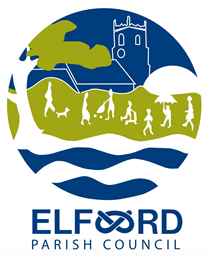 A meeting of the Sportsfield Committee will take place on:Date and time:		Monday 20h July 2020, 7.30 pm Venue: 			Online on Zoom					 signed M.JonesClerk to Elford Parish Council 						dated 	 16/07/2050 Cornwall Avenue, Tamworth B78 3YB clerk@elfordparish.co.ukA G E N D ATo receive apologies for absence.To approve Minutes of the meeting on 4th September 2019.To receive an update on the draft Underleases for the Sportsfield.To discuss the car park and gate repair.To receive an update from the Football and Cricket Clubs.To consider any other business relating to the Sportsfield.